19th Sunday of Pentecost 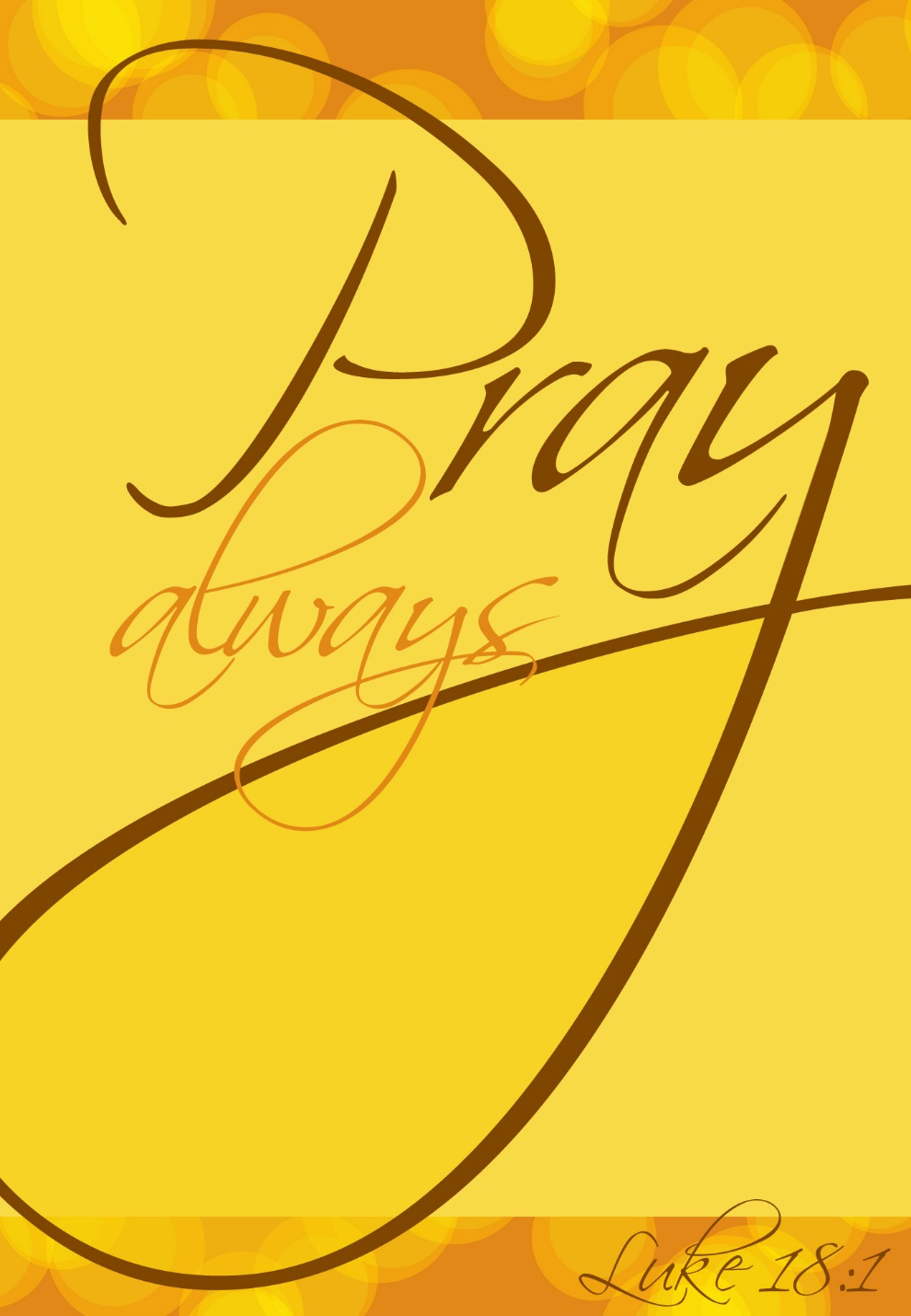 Mt. Zion Evangelical Lutheran Church320 Mt. Zion Dr., Ripon, WIwww.mtzionripon.orgFacebook: Mt. Zion Evangelical Lutheran ChurchPastor Michael SheppardPastor’s Study: 920-748-9734E-mail: revmikesheppard@gmail.comPentecost 19                                                        Oct 13 & 16, 2022 Welcome to Mt. Zion!Handicapped accessible restrooms are located upstairs next to the Pastor’s Study and downstairs next to the elevator.Attendance: Please remember to sign the friendship pads. Registration for communion will continue as usual at the table.  If you have any questions or concerns please contact Pastor Sheppard or Mark Roeder.Hearing Loop: Our sanctuary is equipped with a hearing loop system. Those who have compatible hearing aids (with a T-switch) will be able to hear the sound system directly into their ear(s).  The two main seating areas and the choir area are looped so that you may sit in any of the three areas. We also have four receivers available for those who do not have compatible hearing aids. If you wish to use a receiver please ask the ushers. Those who wish may bring their own headphones or ear buds. 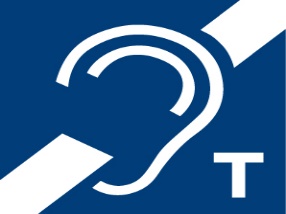 Prayer Before Worship:  O Lord our Maker, Redeemer, and comforter, we assembled in your presence to hear your holy Word. We pray that you would open our hearts by your Holy Spirit, that through the preaching of your Word we may repent of our sins, believe in Jesus, and grow day by day in grace and holiness. Hear us for Jesus’ sake. AmenHymns:                                                            803,    723,   721,   927Order of Worship:                              The Service CW21 pg. 154First Reading:                                           Genesis 32: 22-30 (EHV)He got up that night and took his two wives, his two maids, and his eleven sons, and crossed over the ford of the Jabbok. 23He took them and sent them across the stream, and he also sent his possessions across. 24Jacob was left alone, and he wrestled with a man there until daybreak. 25When the man saw that he could not defeat him, he touched the socket of his thigh, and the socket of Jacob’s thigh was dislocated as he wrestled. 26The man said, “Let me go. It’s daybreak.” Jacob said, “I will not let you go, unless you bless me.” 27Then he said to him, “What is your name?” He said, “Jacob.” 28Then he said, “Your name will no longer be Jacob, but Israel, because you have fought with God and with men, and you have won.” 29Jacob asked him, “Please tell me your name.” He said, “Why do you ask what my name is?” Then he blessed him there. 30Jacob named the place Peniel, because he said, “I have seen God face to face, and my life has been spared.” I Lift Up My Eyes to the Mountains                              Psalm 121Second Reading:                                            I John 5: 13-15  (EHV)I have written these things to you who believe in the name of the Son of God so that you may know that you have eternal life. 14This is the confidence that we have before him: that if we ask anything according to his will, he hears us. 15And if we know that he hears us—whatever we ask—we also know that we receive the things we have asked from him. Gospel Acclamation	1 Peter 5:7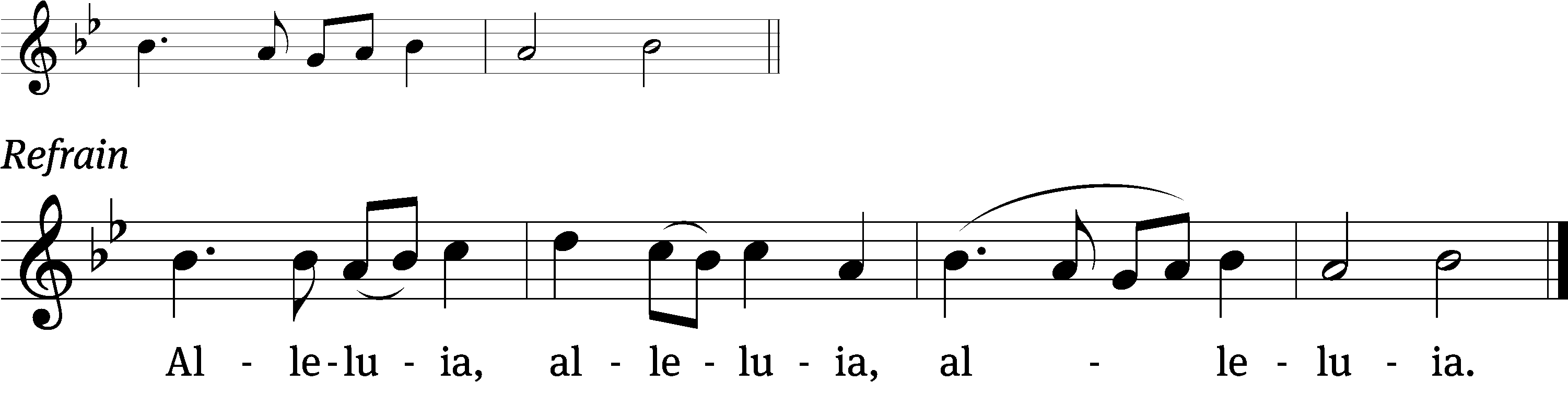 Cast all your anxiety on him because he cares for you.RefrainTune: © 2021 Northwestern Publishing House. Used by permission: OneLicense no. 716381Gospel & Sermon Text:                                  Luke 18: 1-8 (EHV)Jesus told them a parable about the need to always pray and not lose heart: 2“There was a judge in a certain town who did not fear God and did not care about people. 3There was a widow in that town, and she kept going to him, saying, ‘Give me justice from my adversary!’ 4For some time he refused, but after a while he said to himself, ‘Even though I do not fear God or care about people, 5yet because this widow keeps bothering me, I will give her justice so that she will not wear me out with her endless pleading.’” 6The Lord said, “Listen to what the unjust judge says. 7Will not God give justice to his chosen ones, who are crying out to him day and night? Will he put off helping them? 8I tell you that he will give them justice quickly. However, when the Son of Man comes, will he find faith on the earth?” Sunday Peace kids:                       “May the Words of My Mouth”Sermon Theme:                                  “Be Persistent In Prayer.”OFFERING:      The offerings are brought forward to the altar.Sunday Peace Kids:            “The Peace of the Lord be With You”Thank You: A big thank you to the Peace students for enhancing our service this morning.AnnouncementsVoter’s Meeting: Sunday October 23rd after the service in the sanctuary.New Bible Study: Our new Bible Study, Irreconcilable!, will begin on Monday, October 24th at 6:30 PM.  For more information, please see the insert in today's bulletin.100 Missions in 10 YearsAt the 2021 Synod Convention, delegates enthusiastically approved a WELS Home Missions initiative to plant 100 home mission churches and enhance 75 ministries in 10 years beginning in 2023. During the same time, we want to support 75 enhancement grants to help existing congregations reach more souls, often in other cultures. This is a BIG challenge. An impossible one you might say. But this initiative isn’t as much about planting more churches but about sharing the gospel of Jesus Christ. It’s about aggressively reaching lost souls. We pray that God will bless our efforts, trusting that he is able to do immeasurably more than all we ask or imagine. Learn more about this initiative, stay up-to-date on progress, and learn how you can get involved in this synodwide church planting effort at wels100in10.net.PowerPoint: We are in need of 1 or 2 more people to do the service once a month on Sunday.  You do not have to be a “Techie” to do this.  It can all be setup for you and all that’s needed is for you to push a button. Please let Sara Grunert know if you can help her out. Contact her at grunertfamily@charter.net.Peace Lutheran School: The children of Peace Lutheran School will sing during our Sunday service Today. Please join the Peace children and their guests in the fellowship hall for cookies and refreshments following the service.Favorite Hymn Service: We need your help.  In January we will have a favorite hymn service and would like to know your favorite hymns.  After we tally your suggestions, we will include the favorite hymns in a special service.  Please include your favorite hymns on the form and return it to us by the end of November.Hymn Sing: Our next hymn sing will be Sunday November 20th. If you have a favorite hymn please let Jo Meeker or Sue Sheppard know.Sound System: We have started a fund for a new Audio/Visual system. The improvements are necessary to accommodate our recent and future technology additions. We are applying for a grant from The Antioch Foundation, if it is approved Mt Zion’s share of the cost will be approximately $16,000.00.  You may use the regular church envelopes just write Audio System next to your donation.  Thank you.Red Hymnals: It was decided that whoever would like to take one or more old hymnals home may do so at no cost. They are located on the table by the entrance to the sanctuary. Please feel free to take.Birthday Celebration: Cake will be served Sunday November  6th to celebrate the birthdays for November. Mailbox and table: The October Forward In Christ is available and also the August 28th, 2022-November 26th, 2022 Meditations are available.If you would like the Lord’s Supper privately, please contact Pastor Sheppard on his cell 920-745-0883, or by email revmikesheppard@gmail.com.The Helping Hands Ministry is ready to serve the needs of our members. Please contact one of the following if you or someone you know needs assistance: Joanne Gregor at 920-896-1518, Lisa Tremore at 920-229-1297 or Tammy Niemuth at 920-299-0240.For Your InformationAttendance 10/6 - 10/9/2022:                                       88Offerings for 10/6 - 10/9/2022:                             $5,068.21**Includes $2,175 towards the new sound systemServing Our Lord        Thank you to everyone for your service to our Lord!Ushers:Oct. 16 & 23:	Dennis Scott, Dave Patchett, Dawson Niemuth, Rick NiemuthOct. 30 & Nov. 6:  Kyle Stollfuss, Dennis Hamer, Mike Jung, Sam JungPowerPoint:Oct 13: Jo MeekerOct 16: Grunert FamilyOct 20: Kari HielkeOct 23: Grunert FamilyOct Communion Set up: Jo Meeker Oct Communion Clean up: Marilyn Ninneman & Tammy NiemuthThis week at Mt. ZionSunday (16th)	9:00 AM	Worship 	10:15 AM	Sunday School & Bible Study				Refreshments in the Fellowship HallMonday		NO Bible StudyTuesday		NO Bible StudyWednesday		NO Catechism Class	6:15 PM	Choir PracticeThursday	6:30 PM	Worship Sunday	9:00 AM	Worship 	10:15 AM	Sunday School & Voter’s Meeting				      Secretary Jo MeekerChurch Office: 920-748-5641Office Hours: Mon. 9-12, Tues. & Wed. 9-11E-mail: mountzionripon@gmail.comAcknowledgmentsUnless otherwise indicated, Scripture quotations are from The Holy Bible, New International Version®, NIV®. Copyright © 1973, 1978, 1984, 2011 by Biblica, Inc.TM Used by permission of Zondervan. All rights reserved worldwide.Software distributed in partnership with Northwestern Publishing House.Created by Christian Worship: Service Builder © 2022 Concordia Publishing House.